«Рассмотрено»                                                                         «Согласовано»                                  «Утверждено»Руководитель МО                                                                        Заместитель                                       Директор МБОУ СОШ п.Агроном________________                                                                      руководителя по УВР                          ___________________________         ФИО                                                                                     МБОУ СОШ п.Агроном                                        ФИОПротокол №_____ от                                                                   ___________________                       Приказ №___________ от«__»___________20____г.                                                          «___»__________20__г.                      «___»____________20____г.    Рабочая программа педагога       Малыхиной Ирины Анатольевныпо химии9 класс                                                                                                 Рассмотрено на заседании                                                                                                                                                                                             педагогического совета                                                                                                                                                                                             протокол № ___________от                                                                                                                                                                                             «_____»_____________20____г.2013 — 2014 учебный год.ПОЯСНИТЕЛЬНАЯ ЗАПИСКАРабочая программа по химии составлена в соответствии с  федеральным компонентом государственного стандарта основного общего образования, одобренным совместным решением коллегии Минобразования России и Президиума РАО от 23.12.2003 г. № 21/12 и утвержденным приказом Минобрнауки РФ от 05.03.2004 г. № 1089 и примерной программы основного общего образования (письмо Департамента государственной политики в образовании Минобрнауки России от 07.07.2005г. № 03-1263)За основу рабочей программы взята программа курса химии для 8-9 классов общеобразовательных учреждений (автор  Н.Н.Гара), рекомендованная Департаментом образовательных программ и стандартов общего образования Министерства образования РФ, опубликованная издательством «Просвещение» в 2008 году (Гара Н.Н. Программы общеобразовательных учреждений. Химия.- М.: Просвещение, 2008. -56с.).Рабочая программа может быть реализована в 9 классе (2 ступень, основное общее образование, общеобразовательный уровень).  Учебники линии  Г.Е.Рудзитиса.В рабочей программе нашли отражение цели и задачи изучения химии на ступени основного общего образования, изложенные в пояснительной записке Примерной программы по химии. Изучение химии в основной школе направлено на достижение следующих целей:освоение важнейших знаний об основных понятиях и законах химии, химической символике;овладение умениями наблюдать химические явления, проводить химический эксперимент, производить расчеты на основе химических формул веществ и уравнений химических реакций; развитие познавательных интересов и интеллектуальных способностей в процессе проведения химического эксперимента, самостоятельного приобретения знаний в соответствии с возникающими жизненными потребностями;воспитание отношения к химии как к одному из фундаментальных компонентов естествознания и элементу общечеловеческой культуры; применение полученных знаний и умений для безопасного использования веществ и материалов в быту, сельском хозяйстве и на производстве, решения практических задач в повседневной жизни, предупреждения явлений, наносящих вред здоровью человека и окружающей среде.Общая характеристика учебного предметаВесь теоретический материал курса химии для основной школы структуирован  по шести блокам: Методы познания веществ и химических явлений. Экспериментальные основы химии; Вещество; Химическая реакция; Элементарные основы неорганической химии; Первоначальные представления об органических веществах; Химия и жизнь. Содержание этих учебных блоков в авторских программах  направлено на достижение целей химического образования. В курсе 9 класса учащиеся изучают теорию электролитической диссоциации, окислительно – восстановительные реакции, некоторые вопросы общей химии (закономерности протекания химических реакций), углубляют знания по теме «Строение атома и периодический закон Д.И.Менделеева» на примере характеристик подгрупп некоторых элементов. Продолжается изучение основных законов химии (закон Авогадро), отрабатываются навыки в выполнении практических работ и решении качественных и расчетных задач. Фактологическая часть программы включает первоначальные сведения об органических веществах. Учебный материал отобран таким образом, чтобы можно было объяснить на современном и доступном для учащихся уровне теоретические положения, изучаемые свойства веществ, химические процессы, протекающие в органическом мире.При составлении рабочей программы использовался учебно – методический комплект:для учителя:Брейгер Л.М. Химия. 9 класс: контрольные и самостоятельные работы, тесты /Л.М.Брейгер. – Волгоград: Учитель, 2006Гара Н.Н. Программы общеобразовательных учреждений. Химия. – М.: Просвещение, 2008. -56с.Гара Н.Н. Химия. Контрольные и проверочные работы. 8-9 классы / Н.Н.Гара. – Дрофа, 2004.для учащихся:Рудзитис Г.Е. Химия: неорган. химия. Орган. химия: учебник для 9 кл. общеобразовательных учреждений/ Г.Е Рудзитис, Ф.Г Фельдман.- 12-е изд., перераб. - М.: Просвещение, 2008.-191с.             MULTIMEDIA – поддержка предмета:Виртуальная школа Кирилла и Мефодия. Уроки химии. 8-9 классы. – М.: ООО «Кирилл и Мефодий», 2004Демонстрационное поурочное планирование. Общая химия. – Волгоград: издательство «Учитель», 2007Рабочая программа  рассчитана на  68 часов в 9 классе, из расчета - 2 учебных часа в неделю, из них: для проведения контрольных - 5 часов, практических работ - 7 часов.Преобладающими формами текущего контроля знаний, умений и навыков являются самостоятельные и контрольные работы, различные тестовые формы контроля.Промежуточная аттестация и итоговая контрольная работа проводится согласно  локальному акту образовательного учреждения в форме текстовых письменных  работ, а стартовая и контрольная работа №5 – в форме теста. При организации учебного процесса используются следующие формы: уроки изучения новых знаний, уроки закрепления знаний, комбинированные уроки, уроки обобщения и систематизации знаний, уроки контроля, практические работы, а также сочетание указанных форм.Распределение часов по темам составлено по авторской программе. Резервное время используется следующим образом: так как согласно авторской программе на изучение курса химии в 9 классе предусмотрено 70 часов, а согласно базисному плану и фактически их 68, то 2 часа резервного времени и используется в этом случае. Формулировка названий разделов и  тем – соответствует  авторской программе. Включены элементы содержания (авторская программа): Гидролиз солей.Понятие о скорости химической реакции. Катализаторы.Амфотерность оксида и гидроксида алюминия.Оксиды, гидроксиды и соли железа (II) и железа (III)Полимеры – высокомолекулярные соединения. Полиэтилен. Полипропилен. Поливинилхлорид. Применение полимеров.Минеральные удобренияСероводородная и  сернистая кислоты  и их соли.Ацетилен. Диеновые углеводороды. Понятия о циклических углеводородах Тема урока совпадает с названием параграфа учебника, кроме уроков:«Сущность процесса электролитической диссоциации» - в учебнике, «Электролиты и неэлектролиты. Электролитическая диссоциация веществ в водных растворах. Ионы. Катионы и анионы» - в авторской программе.«Диссоциация кислот, щелочей и солей» - в учебнике, «Электролитическая диссоциация кислот, щелочей и солей» - в авторской программе.«Соединения железа» - в учебнике, «Оксиды, гидроксиды и соли железа (II) и железа (III)» - в  авторской программе.«Органическая химия» - в учебнике, «Первоначальные сведения о строении органических веществ» - в авторской программе.«Жиры» - в учебнике, «Жиры – продукты взаимодействия глицерина и высших карбоновых кислот»«Аминокислоты. Белки» - в учебнике, «Белки – биополимеры. Состав белков. Функции белков. Роль белков в питании. Понятие о ферментах и гормонах»«Лекарства» - в учебнике, «Химия и здоровье. Лекарства»Все демонстрации,  лабораторные опыты и  практические занятия взяты из Примерной программы. Кроме того, увеличена практическая часть (по сравнению с Примерной программой): лабораторные опыты и демонстрации  № 1,2,3,7,8,11,12,18,19 соответствуют авторской программе.На основании того, что рабочая программа была составлена на основе Примерной программы основного общего образования по химии и авторской, были внесены следующие изменения:в примерную:  включены (взяты из авторской программы):Гидролиз солей.Минеральные удобренияСтекло. Цемент.Ацетилен. Диеновые углеводороды. Понятия о циклических углеводородахПриродные источники углеводородов, их значимость. Защита атмосферного воздуха от загрязненийРасширена практическая часть за счет увеличения лабораторных опытов: 2.Реакции обмена между растворами электролитов 7. Взаимодействие солей аммония со щелочами (распознавание солей аммония).8. Ознакомление с азотными и фосфорными удобрениями.18. Этилен, его получение, свойстваДемонстраций:Испытание веществ на электрическую проводимость. Движение ионов в электрическом поле.Аллотропия кислорода – озон.11. Ознакомление с образцами природных силикатов.12. Ознакомление с видами стекла.И практических работ:Практическая работа №4 «Определение минеральных удобрений» отсутствует в Примерной программе, но является очень важной с практической точки зрения, особенно для сельских школьников.В Примерной программе определены практические занятия «Изготовление моделей углеводородов», в авторской они заменены на демонстрации моделей молекул органических веществ.Практические занятия «Знакомство с образцами лекарственных препаратов» и «Знакомство с образцами химических средств санитарии и гигиены» в авторской программе отсутствуют, в рабочей программе  - демонстрация.Все изменения, внесенные при составлении рабочей программы,  выделены курсивом с подчеркиванием.ТРЕБОВАНИЯ К УРОВНЮ ПОДГОТОВКИ ВЫПУСКНИКОВ ОСНОВНОЙ     ОБЩЕОБРАЗОВАТЕЛЬНОЙ ШКОЛЫВ результате изучения химии в 8 - 9 классах  ученик должензнать / пониматьхимическую символику: знаки химических элементов, формулы химических веществ и уравнения химических реакций;важнейшие химические понятия: химический элемент, атом, молекула, относительные атомная и молекулярная массы, ион, химическая связь, вещество, классификация веществ, моль, молярная масса, молярный объем, химическая реакция, классификация реакций, электролит и неэлектролит, электролитическая диссоциация, окислитель и восстановитель, окисление и восстановление;основные законы химии: сохранения массы веществ, постоянства состава, периодический закон;уметьназывать: химические элементы, соединения изученных классов;объяснять: физический смысл атомного (порядкового) номера химического элемента, номеров группы и периода, к которым элемент принадлежит в периодической системе Д.И. Менделеева; закономерности изменения свойств элементов в пределах малых периодов и главных подгрупп; сущность реакций ионного обмена;характеризовать: химические элементы (от водорода до кальция) на основе их положения в периодической системе Д.И.Менделеева и особенностей строения их атомов; связь между составом, строением и свойствами веществ; химические свойства основных классов неорганических веществ; определять: состав веществ по их формулам, принадлежность веществ к определенному классу соединений, типы химических реакций, валентность и степень окисления элемента в соединениях, тип химической связи в соединениях, возможность протекания реакций ионного обмена; составлять: формулы неорганических соединений изученных классов; схемы строения атомов первых 20 элементов периодической системы Д.И.Менделеева; уравнения химических реакций;обращаться с химической посудой и лабораторным оборудованием;распознавать опытным путем: кислород, водород, углекислый газ, аммиак; растворы кислот и щелочей, хлорид-, сульфат-, карбонат-ионы;вычислять: массовую долю химического элемента по формуле соединения; массовую долю вещества в растворе; количество вещества, объем или массу по количеству вещества, объему или массе реагентов или продуктов реакции;использовать приобретенные знания и умения в практической деятельности и повседневной жизни для: безопасного обращения с веществами и материалами; экологически грамотного поведения в окружающей среде; оценки влияния химического загрязнения окружающей среды на организм человека; критической оценки информации о веществах, используемых в быту; приготовления растворов заданной концентрации.Тема 1. Электролитическая диссоциация Учащиеся должны знать:определение электролитов и неэлектролитов, электролитической диссоциации;определения «основание», «кислота», «соль» - в свете теории электролитической диссоциации;определение «степень ЭЛД»;определение реакций ионного обмена, условий осуществления данных реакций;определение  окислительно – восстановительных реакций, окислителя, восстановителя;определение гидролиза солей.Уметь:объяснять механизм электролитической диссоциации веществ с ионной и ковалентной полярной связью;записывать уравнения диссоциации кислот, оснований и солей;сравнивать по строению и свойствам ионы и атомы;составлять молекулярные, полные и сокращенные ионные уравнения реакций;выполнять опыты по проведению реакций ионного обмена, делать выводы;определять с помощью расчетов вещество, данное  в избытке, и проводить вычисления массы, объема или количества вещества продукта реакции по данному исходному веществу;определять окислительно – восстановительные реакции, составлять схему электронного баланса, расставлять коэффициенты, используя метод электронного баланса;применять полученные знания, умения и навыки при решении тренировочных заданий и упражнений.Тема 2. Кислород и сераУчащиеся должны знать:определение аллотропии и аллотропных видоизменений, причины аллотропии;физические свойства серы и области ее применения;строение и свойства оксидов серы, сероводорода, сернистой и серной кислот, области их применения;качественную реакцию на сульфат – ион;определение скорости химических реакций;зависимости скорости реакции от различных условий.Уметь:давать характеристику главной подгруппы по плану;сравнивать простые вещества, образованные элементами главной подгруппы 6 группы;указывать причины их сходства и отличия;доказывать химические свойства серы и ее важнейших соединений, записывая уравнения реакций в молекулярном, ионном и окислительно – восстановительном видах;объяснять влияние различных факторов на скорость химической реакции;решать задачи;применять полученные знания, умения и навыки при решении тренировочных заданий и упражнений.Тема 3. Азот и фосфорУчащиеся должны знать:физические и химические свойства азота;строение молекулы аммиака, физические и химические свойства, производство;строение, свойства и применение азотной кислоты, особые свойства, химизм производства;состав, строение, свойства и применение солей аммония и нитратов;характеристику фосфора как химического элемента и простого вещества, строение и свойства соединений фосфора, применение минеральных удобрений.Уметь:давать характеристику подгруппы азота, исходя из положения в ПС и строения атома, записывать уравнения реакций в молекулярном и ионном виде, учитывая закономерности протекания окислительно – восстановительных реакций;доказывать химические свойства аммиака;определять массовую (объемную) долю выхода продукта реакции от теоретически возможного (решать задачи).доказывать общие и особенные свойства солей на примере солей аммония и нитратовТема 4. Углерод и кремнийУчащиеся должны знать:общую характеристику элементов подгруппы углерода, исходя из положения в ПС и строения атома; понятие адсорбции, применение углерода и кремния;состав, строение, свойства, применение оксидов углерода и оксида кремния;состав, строение, свойства, применение угольной и кремниевой кислоты, их солей.Уметь:сравнивать по строению и свойствам углерод и кремний, исходя из положения в ПС и строения атома, записывать уравнения реакций, характеризующих химические свойства углерода в молекулярном и окислительно – восстановительном виде;сравнивать строение и свойства оксидов углерода и кремния, указывать причины сходства и отличия;доказывать химические свойства угольной и кремниевой кислот и их солей, записывать уравнения реакций в молекулярном и ионном виде; решать расчетные задачи на вычисление массы (объема) продукта реакции по указанной массе (объему) исходного вещества, одно из которых содержит примеси.Тема 5. Общие свойства металловУчащиеся должны знать:понятие металлической связи и металлической кристаллической решетки, физические свойства и способы получения металлов;состав, строение, свойства простых веществ, а также оксидов, оснований, солей металлов главных подгрупп 1-3 групп, записывать уравнения реакций в молекулярном и ионном виде;определение металлургии, способы промышленного получения металлов, роль русских ученых в развитии металлургии, понятия руды и пустой породы, основные стадии получения металлов.Уметь:записывать уравнения реакций получения металлов с точки зрения ТЭД и учения об окислительно – восстановительных процессах;характеризовать металл по его положению в ПС и строению атома, химические свойства простого вещества и важнейших его соединений, записывая уравнения реакций в молекулярном и ионном виде;доказывать химические свойства оксидов, оснований и солей металлов главных подгрупп и железа, записывать уравнения реакций в молекулярном и ионном виде.Тема 6. Первоначальные представления об органических веществахУчащиеся должны знать:определение органической химии, различия между органическими и неорганическими веществами, особенности строения и свойств органических веществ;основные положения теории А.М.Бутлерова (кратко).Уметь:записывать структурные формулы органических веществ; определять изомеры, давать им названия.Тема 7. УглеводородыУчащиеся должны знать:определение углеводородов, их классификацию;некоторые свойства углеводородов;иметь представление о природных источниках углеводородов.Уметь:записывать структурные формулы органических веществ; определять изомеры, давать им названия;записывать некоторые уравнения химических реакций, характеризующие химические свойства углеводородов (предельных и непредельных).Тема 8. СпиртыУчащиеся должны знать:определение одноатомных и многоатомных спиртов;свойства и применение спиртов.Уметь:записывать структурные формулы спиртов; называть некоторые спирты по систематической номенклатуре.Тема 9. Карбоновые кислоты. ЖирыУчащиеся должны знать:определение карбоновых кислот и жиров;свойства и применение карбоновых кислот и жиров.Уметь:записывать структурные формулы  карбоновых кислот и жиров;называть некоторые карбоновые кислоты по систематической номенклатуре.Тема 10. УглеводыУчащиеся должны знать:иметь общие понятия о глюкозе и сахарозе как важнейших представителях углеводов;иметь общие понятия о свойствах и применении углеводов.Уметь:выполнять тренировочные упражнения по теме.Тема 11. Белки ПолимерыУчащиеся должны знать:иметь общие понятия о белках; иметь общие понятия о полимерах на примере полиэтилена;иметь общие понятия о свойствах и применении белков и полимеров;общее представление о лекарствах и лекарственных препаратах.Уметь:выполнять тренировочные упражнения по темеУЧЕБНО  - ТЕМАТИЧЕСКИЙ ПЛАНКалендарно – тематическое планирование по химии в 9 классеПримечание к календарно – тематическому планированию:Сокращенные обозначения типов уроков: УИНЗ – урок изучения новых знаний; УЗЗ – урок закрепления знаний; КУ – комбинированный урок; УКЗ – урок контроля знаний.В разделе «Подготовка к ГИА»: цифрами (например, 3.4.2)  указаны коды контролируемых элементов в соответствии с «Кодификатором элементов содержания и требований к уровню подготовки выпускников IX классов общеобразовательных учреждений для проведения государственной итоговой аттестации 2011 года (в новой форме) по ХИМИИ». СОДЕРЖАНИЕ ПРОГРАММЫ КУРСА ХИМИИ 9 КЛАССА Тема 1. Электролитическая диссоциация (10 ч)Электролиты и неэлектролиты. Электролитическая диссоциация веществ в водных растворах. Ионы. Катионы и анионы. Электролитическая диссоциация кислот, щелочей и солей. Сильные и слабые электролиты. Степень диссоциации. Реакции ионного обмена. Окислительно-восстановительные реакции. Окислитель. Восстановитель. Гидролиз солей. Демонстрации. Испытание веществ на электронную проводимость Движение ионов в электрическом поле.Лабораторные опыты. Реакции обмена между растворами электролитов.Практическая работа. Решение экспериментальных задач по теме «Электролитическая диссоциация».Тема 2. Кислород и сера (9 ч)Положение кислорода и серы в ПСХЭ, строение их атомов. Аллотропия  кислорода – озон. Сера. Аллотропия серы. Физические и химические свойства. Нахождение в природе. Применение серы. Оксид серы (4). Сероводородная и  сернистая кислоты  и их соли. Оксид серы (VI). Серная кислота и ее соли.  Окислительные свойства серной кислоты. Понятие о скорости химической реакции. Катализаторы.Демонстрации: Аллотропия кислорода и серы. Знакомство с образцами природных соединений серы.Лабораторные опыты. Распознавание  сульфат – ионов, сульфит-ионов и сульфид – ионов  в растворе.Практическая работа. Решение экспериментальных задач по теме «Кислород и сера»Расчетные задачи. Вычисления по химическим уравнениям массы (количества, объема) вещества по известной массе (количеству, объему) одного из вступивших или получающихся в результате реакции веществ.Тема 3. Азот и фосфор (10 ч)Положение азота и фосфора в ПСХЭ, строение их атомов. Азот, физические и химические свойства, получение и применение. Круговорот азота в природе. Аммиак: физические и химические свойства, получение и применение. Соли аммония . Оксиды азота (2) и (4). Азотная кислота и ее соли.  Окислительные свойства азотной кислоты. Фосфор. Аллотропия фосфора. Физические и химические свойства фосфора. Оксид фосфора (V). Ортофосфорная кислота и ее соли. Минеральные удобрения.Демонстрации. Получение аммиака и его растворение в воде. Ознакомление с образцами природных нитратов, фосфатов.Лабораторные опыты. Взаимодействие солей аммония со щелочами. Ознакомление с азотными и фосфорными удобрениями. Практические  работы. Получение аммиака и изучение его свойств. Определение минеральных удобрений.Тема 4. Углерод и кремний (7 ч)Положение углерода и кремния в ПСХЭ, строение их атомов. Углерод, аллотропные модификации, физические и химические свойства углерода. Круговорот углерода в природе. Угарный газ, свойства и физиологическое действие на организм. Углекислый газ. Угольная кислота и ее соли. Кремний. Оксид кремния (4). Кремниевая кислота и ее соли. Стекло. Цемент. Демонстрации. Кристаллическая решетка угля и графита. Знакомство с образцами природных карбонатов и силикатов. Ознакомление с видами стекла.Лабораторные опыты. Ознакомление со свойствами и взаимопревращениями  карбонатов и гидрокарбонатов. Качественная реакция на карбонат – и  силикат – ион.Практическая работа. Получение оксида углерода (IV) и изучение его свойств. Распознавание карбонатов.Тема 5. Общие свойства металлов (14 ч)Положение металлов в ПСХЭ Д.И.Менделеева.  Металлическая связь. Физические и химические свойства металлов. Ряд напряжения металлов. Понятие о металлургии. Способы получения металлов. Сплавы (сталь, чугун, дюралюминий, бронза). Проблемы безотходного производства в металлургии и охрана окружающей среды.  Щелочные металлы. Положение щелочных металлов в периодической системе и строение атомов. Нахождение в природе. Физические и химические свойства. Применение щелочных металлов и их соединений. Кальций и его соединения. Жесткость воды и способы ее устранения. Алюминий. Положение алюминия в периодической системе и строение его атома. Нахождение в природе. Физические и химические свойства алюминия. Амфотерность оксида и гидроксида алюминия. Железо. Положение железа в периодической системе и строение его атома.  Нахождение в природе. Физические и химические  свойства железа. Оксиды, гидроксиды и соли железа (II) и железа (III)Демонстрации. Знакомство с образцами важнейших соединений натрия, калия, природных соединений кальция, рудами железа, соединениями алюминия. Взаимодействие щелочных, щелочноземельных металлов и алюминия с водой. Сжигание железа в кислороде и хлоре.Лабораторные опыты. Получение гидроксида алюминия и взаимодействие его с кислотами и щелочами. Получение гидроксидов железа (2) и (3) и взаимодействие их с кислотами и щелочами.Практические работы. Решение экспериментальных задач по теме «Элементы 1а – 3а групп периодической системы химических элементов».  Решение экспериментальных задач по теме «Металлы и их соединения».Расчетные задачи. Вычисление по химическим уравнениям массы, объема или количества вещества одного из  продуктов реакции по массе исходного вещества, объему или количеству вещества, содержащего определенную долю примесей.Тема 6. Первоначальные представления об органических веществах (2ч)Первоначальные сведения о строении органических веществ. Основные положения теории органических соединений А.М. Бутлерова. Изомерия. Упрощенная классификация органических соединений.Тема 7. Углеводороды (4 ч)Предельные углеводороды. Метан, этан. Физические и химические свойства. Применение. Непредельные углеводороды. Этилен: физические и химические свойства.Ацетилен. Диеновые углеводороды. Понятия о циклических углеводородах.Природные источники углеводородов, их значимость. Защита атмосферного воздуха от загрязнений.Демонстрации. Модели молекул органических соединений. Горение метана и обнаружение продуктов горения. Горение этилена  и обнаружение продуктов горения. Качественная реакция на этилен. Образцы нефти и продуктов их переработки.Лабораторные опыты. Этилен, его получение, свойства. Расчетная задача. Установление простейшей формулы вещества по массовым долям элементов.Тема 8. Спирты (3 ч)Одноатомные спирты. Метанол. Этанол. Физические свойства. Физиологическое действие спиртов  на организм. Применение. Многоатомные спирты. Этиленгликоль. Глицерин. Применение. Демонстрации. Количественный опыт выделения водорода из этилового спирта. Растворение этилового спирта в воде. Растворение глицерина в воде. Качественная реакция на многоатомные спирты. Тема 9. Карбоновые кислоты. Жиры (3ч)Муравьиная и уксусная кислоты. Физические свойства. Применение. Высшие карбоновые кислоты. Стеариновая кислота. Жиры – продукты взаимодействия глицерина и высших карбоновых кислот. Роль жиров в процессе обмена веществ в организме. Калорийность жиров.Демонстрации. Получение и свойства уксусной кислоты. . Исследование свойств жиров: растворимость в воде и органических растворителях.Тема 10. Углеводы (2 ч)Глюкоза, сахароза – важнейшие представители углеводов. Нахождение в природе. Фотосинтез. Роль глюкозы в питании и укреплении здоровья. Крахмал и целлюлоза – природные полимеры. Нахождение в природе. Применение.Демонстрации. Качественные реакции на глюкозу и крахмал.Тема 11. Белки. Полимеры (4 ч)Белки – биополимеры. Состав белков. Функции белков. Роль белков в питании. Понятие о ферментах и гормонах. Полимеры – высокомолекулярные соединения. Полиэтилен. Полипропилен. Поливинилхлорид. Применение полимеров. Химия и здоровье. Лекарства.Демонстрации. Качественные реакции на белок. Ознакомление с образцами изделий из полиэтилена, полипропилена, поливинилхлорида.ФОРМЫ И СРЕДСТВА КОНТРОЛЯФОРМЫ КОНТРОЛЯТекущий контроль (письменные контрольные работы) по темам «Электролитическая диссоциация», «Кислород и сера», «Азот и фосфор», «Общие свойства металлов», «Органические соединения.    Кроме вышеперечисленных основных форм контроля проводятся текущие самостоятельные работы в рамках каждой темы в виде фрагмента урока.Все тексты для контроля знаний, умений и навыков учащихся предлагаются из методического пособия Брейгер Л.М. Химия. 9 класс: контрольные и самостоятельные работы, тесты / Л.М.Брейгер. – Волгоград: Учитель, 2006)КРИТЕРИИ И НОРМЫ ОЦЕНКИ ЗНАНИЙ ОБУЧАЮЩИХСЯ1. Оценка устного ответа.	Отметка «5» :-  ответ полный и правильный на основании изученных теорий;-  материал изложен в определенной логической последовательности, литературным языком;-  ответ самостоятельный.	Ответ «4» ;-  ответ полный и правильный на сновании изученных теорий;-  материал изложен в определенной логической последовательности,  при этом допущены две-три несущественные ошибки, исправленные по требованию учителя.	Отметка «З» :-  ответ полный, но при этом допущена существенная ошибка или ответ неполный, несвязный.	Отметка «2» :-  при ответе обнаружено непонимание учащимся основного содержания учебного материала или допущены существенные ошибки,  которые учащийся не может исправить при наводящих вопросах учителя,   отсутствие ответа.	2. Оценка экспериментальных умений.	- Оценка ставится на основании наблюдения за учащимися и письменного отчета за работу. Отметка «5»:-  работа выполнена полностью и правильно,  сделаны правильные наблюдения и выводы;-  эксперимент осуществлен по плану с учетом техники безопасности и правил работы с веществами и оборудованием;-  проявлены организационно - трудовые умения, поддерживаются чистота рабочего места и порядок (на столе, экономно используются реактивы).	Отметка «4» :-  работа выполнена правильно,  сделаны правильные наблюдения и выводы, но при этом эксперимент проведен не полностью или допущены несущественные ошибки в работе с веществами и оборудованием. 	Отметка «3»:-  работа выполнена правильно не менее чем наполовину или допущена существенная ошибка в ходе эксперимента в объяснении,  в оформлении работы,   в соблюдении правил техники безопасности на работе с веществами и оборудованием,   которая исправляется по требованию учителя.	Отметка «2»:-  допущены две  (и более)  существенные  ошибки в ходе:  эксперимента, в объяснении,  в оформлении работы,  в соблюдении правил техники безопасности при работе с веществами и оборудованием,  которые учащийся не может исправить даже по требованию учителя;-  работа не выполнена,  у учащегося отсутствует экспериментальные умения.3.   Оценка умений решать расчетные  задачи. 	Отметка «5»:-   в логическом рассуждении и решении нет ошибок,  задача решена рациональным способом;	Отметка «4»:-   в логическом рассуждении и решения нет существенных ошибок, но задача решена нерациональным способом,  или допущено не более двух несущественных ошибок.	Отметка «3»:- в логическом рассуждении нет существенных ошибок, но допущена существенная ошибка в математических расчетах.	Отметка «2»:- имеется существенные ошибки в логическом рассуждении и в решении.-  отсутствие ответа на задание.4.  Оценка письменных контрольных работ. 	Отметка «5»:-  ответ полный и правильный,  возможна несущественная ошибка.	Отметка «4»:- ответ неполный или допущено не более двух несущественных ошибок.	Отметка «3»:-  работа выполнена не менее чем наполовину, допущена одна существенная ошибка и при этом две-три несущественные.	Отметка «2»:-  работа выполнена меньше  чем наполовину или содержит несколько существенных ошибок.-  работа не выполнена.При оценке выполнения письменной контрольной работы необходимо учитывать требования единого орфографического режима.5. Оценка тестовых работ.	Тесты, состоящие из пяти вопросов можно использовать после изучения каждого материала (урока). Тест из 10—15 вопросов используется для периодического контроля. Тест из 20—30 вопросов необходимо использовать для итогового контроля. При оценивании используется следующая шкала: для теста из пяти вопросов • нет ошибок — оценка «5»;• одна ошибка - оценка «4»;• две ошибки — оценка «З»;• три ошибки — оценка «2». Для теста из 30 вопросов: • 25—З0 правильных ответов — оценка «5»; • 19—24 правильных ответов — оценка «4»; • 13—18 правильных ответов — оценка «З»; • меньше 12 правильных ответов — оценка «2».6. Оценка реферата.Реферат оценивается по следующим критериям:• соблюдение требований к его оформлению;• необходимость и достаточность для раскрытия темы приведенной в тексте реферата информации;• умение обучающегося свободно излагать основные идеи, отраженные в реферате;• способность обучающегося понять суть задаваемых членами аттестационной комиссии вопросов и сформулировать точные ответы на них.Стартовая контрольная работаВариант 1.1.Дополнить:  Химический элемент магний находится в____________периоде, _________группе, ___________подгруппе.2.Выбрать правильный ответ:  Атом кислорода имеет следующее распределение электронов по энергетическим уровням: 2e4e 2e6e 2e8e6e 3.Дополнить:  В периоде с возрастанием порядкового номера у химических элементов металлические свойства___________, а неметаллические свойства____________.4.Выбрать правильный ответ:  В веществах, имеющих химические формулы O2, HCI, M9O5.Установить соответствие:(назвать вещества) Вариант 2.1.Дополнить:  Номер периода указывает на____________.2. Выбрать правильный ответ:  Атом хлора имеет следующее распределение электронов по энергетическим уровням: 2e5e 2e8e7e 2e7e 3. Дополнить:  В главной подгруппе с возрастанием порядкового номера у химических элементов металлические свойства___________, а неметаллические свойства____________.4. Выбрать правильный ответ:  В веществах, имеющих химические формулы H2, CuO, H2O5. Установить соответствие:(назвать вещества) Итоговая контрольная работа   по курсу неорганической химии 9 классаВариант 1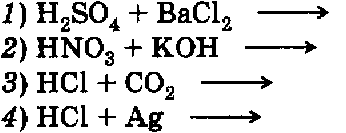 Задание 1.  Напишите ионные уравнения осуществимых химических реакций:Задание 2. а) С какими из перечисленных веществ: карбонат натрия (р-р), хлорид кальция (р-р), углекислый газ, оксид железа (II) — может взаимодействовать известковая вода? Напишите ионные уравнения реакций.б) Между какими из перечисленных веществ: соляная кислота, карбонат кальция, растворы гидроксида лития и хлорида железа (III), цинк — возможны химические реакции? Напишите ионные уравнения реакций.Задание 3. Напишите уравнения  реакций, с помощью которых можно осуществить превращения веществ: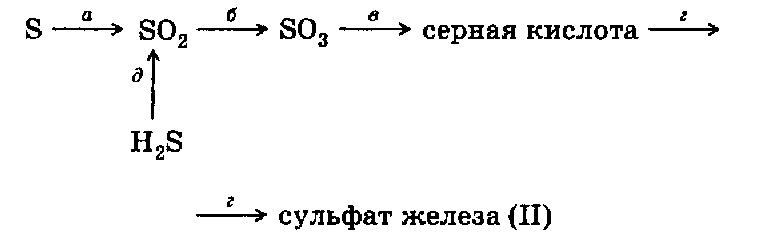 Задание 4.   Решите одну из задач.а)Через раствор, содержащий 5,6 г гидроксида калия, пропустили избыток хлористого водорода. Какое количество соли образовалось?б) Каков объем сернистого газа (н. у.), полученного при сжигании 1 кг серы, содержащей 4% примесей?в) Какой объем сернистого газа может быть получен при обжиге 1,2 т пирита FеS2 с выходом 75% ?Вариант 2Задание 1. Напишите ионные уравнения осуществимых химических реакций; 1) НС1 + АlCl3     2) Н2SО4 + Са(ОН)2    3) HС1 + Си      4) Си(ОН)2 + НNO3 Задание 2.    а) С какими из перечисленных веществ: гидроксидом натрия (р-р), хлоридом натрия (р-р), оксидом серы (VI), оксидом железа (И) — может взаимодействовать в растворе сульфат меди (II)? Напишите ионные уравнения реакцийб) Между какими из перечисленных веществ: раствор серной кислоты, гидроксид железа (II), железо, углекислый газ, раствор гидроксида бария — возможны химические реакции? Напишите ионные уравнения реакций.Задание 3.  Напишите уравнения химических реакций, с помощью которых можно осуществить превращения: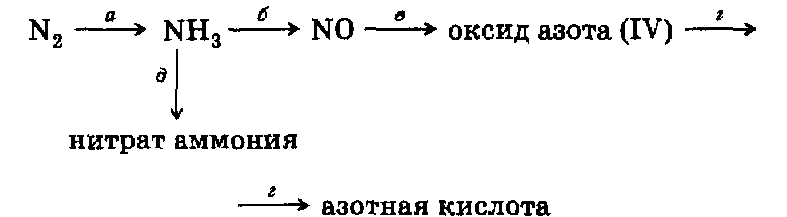 Задание 4.     Решите одну из задач.а)  Рассчитайте объем водорода (н. у.), образовавшегося при действии избытка соляной кислоты на 195 г цинка.б)   Какова масса соли, образовавшейся при пропускании 5 моль углекислого газа через известковую воду, содержащую 2 моль гидроксида кальция?ПЕРЕЧЕНЬ УЧЕБНО - МЕТОДИЧЕСКИХ СРЕДСТВ ОБУЧЕНИЯ1. Основная литератураСтандарт основного общего образования по химии.Примерная программа основного общего образования по химии.Брейгер Л.М., Баженова А.Е. Химия 8-11 классы. Развернутое тематическое планирование по учебникам Г.Е.Рудзитиса, Ф.Г.Фельдмана. – Волгоград: издательство «Учитель», 2008. Брейгер Л.М. Химия. 9 класс: контрольные и самостоятельные работы, тесты / Л.М.Брейгер. – Волгоград: Учитель, 2006Гара Н.Н. Программы общеобразовательных учреждений. Химия.- М.: Просвещение, 2008. Гара Н.Н. Химия. Контрольные и проверочные работы. 8-9 классы / Н.Н.Гара. – Дрофа, 2004.Радецкий А.М. Дидактический материал: 8-9 классы: Пособие для учителей общеобразовательных заведений. М.: Просвещение, 2008-2010 гг.Рудзитис Г.Е Химия: неорган. Химия. Органич. химия: учебник для 9 кл. общеобразовательных учреждений/ Г.Е Рудзитис, Ф.Г Фельдман.- 12-е изд., испр. - М.: Просвещение, 2008.2. Дополнительная литератураЕгоров А.С. и др. Репетитор по химии /А.С.Егоров. Ростов – на – Дону: Феникс, 2007.Химия в школе: научно – методический журнал.- М.: Российская академия образования; изд – во «Центрхимэкспресс». – 2005 – 2010.MULTIMEDIA – поддержка предмета:Виртуальная школа Кирилла и Мефодия. Уроки химии. 8-9 классы. – М.: ООО «Кирилл и Мефодий», 2004Демонстрационное поурочное планирование. Общая химия. – Волгоград: издательство «Учитель», 2007Список использованной литературыВиртуальная школа Кирилла и Мефодия. Уроки химии. 8-9 классы. – М.: ООО «Кирилл и Мефодий», 2004. Брейгер Л.М. Химия. 9 класс: контрольные и самостоятельные работы, тесты /Л.М.Брейгер. – Волгоград: Учитель, 2006.Гара Н.Н. Программы общеобразовательных учреждений. Химия. – М.: Просвещение, 2008. Гара Н.Н. Химия. Контрольные и проверочные работы. 8-9 классы / Н.Н.Гара. – Дрофа, 2004.Демонстрационное поурочное планирование. Общая химия. – Волгоград: издательство «Учитель», 2007.Рудзитис Г.Е. Химия: неорган. химия. Орган. химия: учебник для 9 кл. общеобразовательных учреждений/ Г.Е Рудзитис, Ф.Г Фельдман.- 12-е изд., перераб. - М.: Просвещение, 2008.№ппТемаКоличество часов по программе Н.Н.Гара Количество часов по рабочей программе В том числе практических работВ том числе контрольных работ1Электролитическая диссоциацияПрактическая работа №1 «Решение экспериментальных задач по теме «Электролитическая диссоциация»1010122Кислород и сера Практическая работа №2 « Решение экспериментальных задач по теме «Кислород и сера»99113Азот и фосфор Практическая работа №3 «Получение аммиака и изучение его свойств»Практическая работа №4 «Определение минеральных удобрений»1010214Углерод и кремнийПрактическая работа №5  «Получение оксида углерода (IV) и изучение его свойств. Распознавание карбонатов»771-5Общие свойства металловПрактическая работа №6 « Решение экспериментальных задач по теме «Элементы 1а – 3а групп периодической системы химических элементов»»Практическая работа №7« Решение экспериментальных задач по теме «Металлы и их соединения»»1414216Первоначальные представления об органических веществах22--7Углеводороды 44--8Спирты 22--9Карбоновые кислоты. Жиры.33--10Углеводы.22--11Белки. Полимеры.44-2Итого 676777№ п\пТема урокаЭлементы содержанияДомашнее заданиеДата проведенияДата проведения№ п\пТема урокаЭлементы содержанияДомашнее заданиеПо плану фактически1Электролиты и неэлектролиты. Электролитическая диссоциацияХимические свойства основных классов неорганических соединений. Строение атома. Периодический закон и система элементов Д.И.Менделеева.5.092Электролитическая диссоциация кислот, щелочей и солей.Электролит. Неэлектролит. Электролитическая диссоциация, гидратация. Кристаллогидраты. Кристаллическая вода§ 1, упр. 1-5, задача 1 (с. 13)§ 2, упр. 6-8, задача 2 (с. 13)§ 3, упр. 9-10, (с. 13)6.093Сильные и слабые электролиты. Степень диссоциацииУИНЗ Кислоты, щелочи и соли с точки зрения ТЭД. Ступенчатая диссоциация кислот. Ион гидроксонияСтепень электролитической диссоциации. Сильные и слабые электролиты12.094Реакции ионного обмена.УИНЗРеакции ионного обмена: полные и сокращенные ионные уравнения. Обратимые и необратимые химические реакции§ 4, упр. 1-3, задача 1 (с. 22)13.095Реакции ионного обмена (урок-практикум).УЗЗОтработка алгоритма составления полных и сокращенных уравнений ионных реакций§ 4, упр. 3-5, задача 2 (с. 22)19.096Окислительно-восстановительные реакции. Окислитель. Восстановитель. КУОВР. Окислитель и восстановитель. Окисление и восстановление§ 5, упр. 6-7, задача 3 (с. 22)29.097Окислительно-восстановительные реакции (урок-практикум) УЗЗРасстановка коэффициентов методом электронного баланса в ОВР§ 5, упр. 8, задачи по карточкам26.098Гидролиз солей УИНЗГидролиз солей. Гидролиз по катиону и аниону. Гидролиз с разложением соединения§6, упр. 9, подготовка к П.Р. №1 (с.24)27.099  Инструктаж по ТБ. Практическая работа №1 «Решение экспериментальных задач по теме «Электролитическая диссоциация» УЗЗПроведение опытным путем реакций между растворами электролитов. Использование качественных реакций для распознавания  ионов.Повторить § 1-7, подготовка К.Р.3.1010Подготовка к контрольной работеПодготовка к контрольной работе4.1011Контрольная работа №1 по теме «Электролитическая диссоциация»УКЗКонтрольная работа №1 по теме «Электролитическая диссоциация»УКЗРешение творческих задач по теме10.10Тема 2. Кислород и сера (9 часов)Тема 2. Кислород и сера (9 часов)Тема 2. Кислород и сера (9 часов)Тема 2. Кислород и сера (9 часов)Тема 2. Кислород и сера (9 часов)Тема 2. Кислород и сера (9 часов)12/1Анализ результатов контрольной работы.Положение кислорода и серы в ПСХЭ, строение их атомов. Аллотропия  кислорода – озон. Аллотропия. Аллотропная модификация.Озон – как простое соединение§ 7-8 , упр. 1-3, задача 1 (с. 31)11.1013/2Сера. Аллотропия серы. Физические и химические свойства. Нахождение в природе. Применение серы. УИНЗАллотропные модификации (ромбическая, моноклинная). Флотация. § 9-10, упр. 3-6, задача 2 (с. 31)17.1014/3Оксид серы (4). Сероводородная и  сернистая кислоты  и их соли. КУСернистый газ.Сульфиды и гидросульфиды. Сульфиты и гидросульфиты.§ 11, упр. 1-2, задача 2 (с. 31)§ 12, упр. 3-5, (с. 34)18.1015/4Оксид серы (VI). Серная кислота и ее соли.  КУСульфаты. Гидросульфаты§ 13, упр.2-3, задачи 1, 2 (с. 31)24.1016/5Окислительные свойства серной кислоты.УИНЗСерный ангидрид. Олеум. Взаимодействие конц. серной кислоты с металлами§ 13, упр. 1-3 (б), 4 (с. 38)25.1017/6Инструктаж по ТБ. Практическая работа №2 « Решение экспериментальных задач по теме «Кислород и сера»УЗЗ31.1018/7Понятие о скорости химической реакции. Катализаторы.УИНЗСкорость хим. р-ции. Катализатор. Ингибитор.Повторение § 13 § 14, упр. 1-5, (с. 42)1.1119/8Вычисления по химическим уравнениям массы (количества, объема) вещества по известной массе (количеству, объему) одного из вступивших или получающихся в результате реакции веществ. КУУмение решать расчетные задачиПодготовиться к к.р.14.11Подготовка к контрольной работеПодготовка к контрольной работе15.1120/9Контрольная работа №2 по теме «Кислород и сера»УКЗКонтрольная работа №2 по теме «Кислород и сера»УКЗ21.11Тема 3. Азот и фосфор (10 часов)Тема 3. Азот и фосфор (10 часов)Тема 3. Азот и фосфор (10 часов)Тема 3. Азот и фосфор (10 часов)Тема 3. Азот и фосфор (10 часов)Тема 3. Азот и фосфор (10 часов)21/1Анализ результатов контрольной работы.Положение азота и фосфора в ПСХЭ, строение их атомов. Азот, физические и химические свойства, получение и применение. Круговорот азота в природе.  УИНЗНитриды. Фосфиды§ 15, 16 упр. 1-5, (с. 52)22.1122/2Аммиак: физические и химические свойства, получение и применение. УИНЗИон аммония, донорно-акцепторный механизм§ 17, упр. 6-11, задача 1 (с. 52)28.1123/3Соли аммонияКУСоли аммония. Двойные соли§ 18, упр. 12-14, (с. 42)29.1124/4 Инструктаж по ТБ. Практическая работа №3 «Получение аммиака и изучение его свойств» УЗЗ§ 17-18, повторение5.1225/5Оксиды азота (2) и (4). Азотная кислота и ее соли.  УИНЗХимизм получения азотной кислоты. Нитраты и особенности их разложения при нагревании§ 19, упр. 3-6, задачи 1,2 (с. 60)§ 20, упр. 2, 8, 9, (с.59)6.1226/6Окислительные свойства азотной кислоты. УИНЗОкислительные свойства азотной кислоты. Взаимодействие с металлами§ 19, упр.1, 6 (а), задача 3 12.1227/7Фосфор. Аллотропия фосфора. Физические и химические свойства фосфора.  КУБелый, красный и черный фосфор§ 21, упр. 1-5, задачи 2, 3 (с. 70)13.1228/8Оксид фосфора (V). Ортофосфорная кислота и ее соли. Минеральные удобренияКУФосфорный ангидрид. Ортофосфорная кислота. Гидрофосфат-ион, дигидрофосфат-ион. Простые и сложные минеральные удобрения§ 22, 23, упр. 6-10, (с. 69) Анализ табл. 2019.1229/9Инструктаж по ТБ. Практическая работа №4 «Определение минеральных удобрений»УЗЗ20.1230/10Контрольная работа № 3 по теме «Азот и фосфор»Контрольная работа № 3 по теме «Азот и фосфор»26.12Тема 4. Углерод и кремний (7 часов)Тема 4. Углерод и кремний (7 часов)Тема 4. Углерод и кремний (7 часов)Тема 4. Углерод и кремний (7 часов)Тема 4. Углерод и кремний (7 часов)Тема 4. Углерод и кремний (7 часов)31/1Анализ результатов контрольной работы.Положение углерода и кремния в ПСХЭ, строение их атомов. Углерод, аллотропные модификации, физические и химические свойства углерода. Круговорот углерода в природе.УИНЗАллотропия углерода. Алмаз, графит, карбин, фуллерены. Адсорбция. Десорбция. Активированный уголь. Понятие о нанотехнологиях (на примере углеродных трубок и фуллеренов)§ 24, 25, упр. 1-7, задача 1, 2 (с.91) Подготовка творческих проектов по теме «Наномир»§ 25, упр. 5, 6, 8, 9, задача 4 (с. 91)27.1232/2Угарный газ, свойства и физиологическое действие на организм.КУГазогенератор. Генераторный газ.Физиологическое действие угарного газа.§ 26, упр. 10-13, задача 1 (с. 91)16.0133/3Углекислый газ. Угольная кислота и ее солиКУКарбонаты. Гидрокарбонаты.Фотосинтез и дыхание. Парниковый эффект. Круговорот углерода.§ 27-29, упр. 14-20, задача 3 (с. 91)17.0134/4  Инструктаж по ТБ. Практическая работа №5  «Получение оксида углерода (IV) и изучение его свойств. Распознавание карбонатов»УЗЗ§ 27-29, упр. 22, 23, задача 5 (с. 91)23.0135/5Кремний. Оксид кремния (4). Кремниевая кислота и ее соли. Стекло. ЦементУИНЗКварц, карборунд, силициды, силикаты. Силикатная промышленность, керамика, стекло, цемент§ 30-33, упр. 1, 3-5, 8, 9, (с. 101)24.0136/6Обобщение и систематизация знаний, умений и навыков учащихся по теме «Углерод и кремний»УЗЗСтроение и свойства углерода, оксидов углерода, угольной кислоты, карбонатов.Генетическая связь между неорганическими соединениями.Повторить § 30-3330.0137/7Обобщение и систематизация знаний, умений и навыков учащихся по теме «Углерод и кремний»УЗЗВычисление количества вещества продукта реакции по массе исходного вещества, содержащего примеси.31.01Тема 5.Общие свойства металлов (14 часов)Тема 5.Общие свойства металлов (14 часов)Тема 5.Общие свойства металлов (14 часов)Тема 5.Общие свойства металлов (14 часов)Тема 5.Общие свойства металлов (14 часов)Тема 5.Общие свойства металлов (14 часов)38/1Положение металлов в ПСХЭ Д.И.Менделеева.  Металлическая связь. УИНЗМеталлическая связь. Металлическая кристаллическая решетка.Металлы в физике. Электро- и теплопроводность.§ 34-36, упр. 1-4, 8, 9 задача 1-2 (с. 112)6.0239/2Физические и химические свойства металлов. Ряд напряжения металловУИНЗЭлектрохимический ряд напряжения металлов (ряд стандартных электродных потенциалов металлов)§ 37, упр. 11-12, задача 4 (с. 112)7.0240/3Понятие о металлургии. Способы получения металлов. Сплавы (сталь, чугун, дюралюминий, бронза). Проблемы безотходного производства в металлургии и охрана окружающей средыКУМеталлургия, чугун, сталь, легированные сплавыЭкологические проблемы: кислотные дожди.Сплавы, интерметаллические соединенияМеталлы. Коррозия. Получение металлов и общие свойства.§ 35, 45-47 упр. 1-3, 5-6, 11, 14 задачи 3, 4, 6 (с. 147)13.0241/4Щелочные металлы. Положение щелочных металлов в периодической системе и строение атомов. Нахождение в природе. Физические и химические свойства. Применение щелочных металлов и их соединений.УИНЗСоли щелочных металлов. Аномальные свойства щелочных металлов§ 39, упр. 1-5, 7, 8 задачи 2-3 (с. 119)14.0242/5Кальций и его соединения. Жесткость воды и способы ее устранения.УИНЗСоединения кальция, особенности химических свойствРоль кальция в природе Проект «Школьное молоко» Жесткость воды. Понятие о титровании.§ 40-41 (до с. 123), упр. 1-12, задачи 1-2 (с. 125) § 41, упр. 13-14, задачи 3-4 (с. 125)20.0243/6Алюминий. Положение алюминия в периодической системе и строение его атома. Нахождение в природе. Физические и химические свойства алюминия. УИНЗСтроение атома и свойства алюминия как простого вещества.§ 42, упр. 1-11, задачи 1, 2, 3 (с. 131)21.0244/7Амфотерность оксида и гидроксида алюминия.КУПонятие «амфотерность» на примере соединений алюминия. Обобщение знаний по теме «Элементы IA-IIIA группы ПСХЭ»27.0245/8Железо. Положение железа в периодической системе и строение его атома.  Нахождение в природе. Физические и химические  свойства железа.УИНЗЖелезо в свете представлений об ОВР. § 43, упр. 1-3, задачи 1, 4 (с. 136)28.0246/9Оксиды, гидроксиды и соли железа (II) и железа (III)КУХимические свойства основных соединений железа в разных степенях окисления. Понятие о коррозии§ 44, упр. 6-11, задача 3 (с. 136)6.0348/10Инструктаж по ТБ. Практическая работа №6 « Решение экспериментальных задач по теме «Элементы 1а – 3а групп периодической системы химических элементов»»УЗЗВыполнение опытов согласно инструкции учебника, соблюдение правил ТБ.7.0349/11Инструктаж по ТБ. Практическая работа №7 « Решение экспериментальных задач по теме «Металлы и их соединения»»УЗЗВыполнение опытов согласно инструкции учебника, соблюдение правил ТБ.13.0350/12Вычисление по химическим уравнениям массы, объема или количества вещества одного из  продуктов реакции по массе исходного вещества, объему или количеству вещества, содержащего определенную долю примесей.Алгоритм решения задачи.14.0351/14Контрольная работа №4 по теме «Общие свойства металлов»     УКЗКонтрольная работа №4 по теме «Общие свойства металлов»     УКЗ20.03Тема 6. Первоначальные представления об органических веществах.  (2 часа)Тема 6. Первоначальные представления об органических веществах.  (2 часа)Тема 6. Первоначальные представления об органических веществах.  (2 часа)Тема 6. Первоначальные представления об органических веществах.  (2 часа)Тема 6. Первоначальные представления об органических веществах.  (2 часа)Тема 6. Первоначальные представления об органических веществах.  (2 часа)52/1Анализ результатов контрольной работы.Первоначальные сведения о строении органических веществ. Основные положения теории органических соединений А.М. Бутлерова.УИНЗОрганические вещества. Химическое строение. Структурные формулы. Решение расчетных задач на установление простейшей формулы вещества по массовым долям элементов.§ 48-49, упр. 1, 3, 4 (с. 163)21.0353/2Изомерия. Упрощенная классификация органических соединенийУИНЗИзомерия. Изомеры. Функциональные группы§ 49, упр. 2, 5, 8, задача 1 (с. 163)3.04Тема 7. Углеводороды  (4 часа.)Тема 7. Углеводороды  (4 часа.)Тема 7. Углеводороды  (4 часа.)Тема 7. Углеводороды  (4 часа.)Тема 7. Углеводороды  (4 часа.)Тема 7. Углеводороды  (4 часа.)54/1Предельные углеводороды. Метан, этан. Физические и химические свойства. Применение.УИНЗУглеводороды. Алканы. Гомология. Гомологи. Гомологическая разность§ 51, упр. 6, 7, задача 1 (с. 163)4.0455/2Непредельные углеводороды. Этилен: физические и химические свойстваКУНепредельные углеводороды (алкены). Международная номенклатура алкенов. Полимеризация § 52, упр. 8-10, задача 2 (с. 163)10.0456/3Ацетилен. Диеновые углеводороды. Понятия о циклических углеводородах КУАцетиленовые (алкины). Тройная связь. Диеновые (алкадиены). Циклоалканы§ 52, упр. 11-13, задача 3 (с. 163)11.0457/4Природные источники углеводородов, их значимость. Защита атмосферного воздуха от загрязненийКУБензин. Керосин. Мазут. Нефтехимическая промышленность Альтернативные виды топлива § 54, упр. 14-16, задачи по карточкам17.04Тема 8. Спирты (2 часа)Тема 8. Спирты (2 часа)Тема 8. Спирты (2 часа)Тема 8. Спирты (2 часа)58/1Одноатомные спирты. Метанол. Этанол. Физические свойства. Физиологическое действие спиртов  на организм. Применение.УИНЗОдноатомные предельные спирты. Радикал. Функциональная группа. Гидроксильная группа§ 55, решение задач на примеси по карточкам18.0459/2Многоатомные спирты. Этиленгликоль. Глицерин. Применение.КУМногоатомные спирты. Качественная реакция§ 55, подготовка проекта «Органические молекулы в действии»24.04Тема 9. Карбоновые кислоты. Жиры. (3 часа)Тема 9. Карбоновые кислоты. Жиры. (3 часа)Тема 9. Карбоновые кислоты. Жиры. (3 часа)Тема 9. Карбоновые кислоты. Жиры. (3 часа)Тема 9. Карбоновые кислоты. Жиры. (3 часа)Тема 9. Карбоновые кислоты. Жиры. (3 часа)60/1Муравьиная и уксусная кислоты. Физические свойства. Применение.УИНЗКарбоновые кислоты. Карбоксильная группа§ 56, упр. 4-5, задачи 2, 4 (с. 173)25.0461/2Высшие карбоновые кислоты. Стеариновая кислота.КУСложные эфиры. Мыла§ 56, упр. 6, задача 3 (с. 173)2.0562/3Жиры – продукты взаимодействия глицерина и высших карбоновых кислот. Роль жиров в процессе обмена веществ в организме. Калорийность жиров.УИНЗЖиры. Калорийность пищи§ 56, упр. 7 8.05Тема 10. Углеводы (2 часа)Тема 10. Углеводы (2 часа)Тема 10. Углеводы (2 часа)Тема 10. Углеводы (2 часа)Тема 10. Углеводы (2 часа)Тема 10. Углеводы (2 часа)63/1Глюкоза, сахароза – важнейшие представители углеводов. Нахождение в природе. Фотосинтез. Роль глюкозы в питании и укреплении здоровья.УИНЗУглеводы. Моносахариды.§ 57, упр. 8-10, задача 5 (с. 173)15.0564/2Крахмал и целлюлоза – природные полимеры. Нахождение в природе. Применение.УИНЗПолисахариды. Природные полимеры.§ 5716.05Тема 11. Белки. Полимеры (5 часов)Тема 11. Белки. Полимеры (5 часов)Тема 11. Белки. Полимеры (5 часов)Тема 11. Белки. Полимеры (5 часов)Тема 11. Белки. Полимеры (5 часов)Тема 11. Белки. Полимеры (5 часов)65/1Белки – биополимеры. Состав белков. Функции белков. Роль белков в питании. Понятие о ферментах и гормонах. Полимеры – высокомолекулярные соединения. Полиэтилен. Полипропилен. Поливинилхлорид. Применение полимеров.КУАминокислоты. Незаменимые аминокислоты. Белки. Высокомолекулярные соединения. Гидролиз белков. Ферменты и гормоныМакромолекулы. Полимер. Мономер. Элементарное звено. Степень полимеризации§ 58, , упр. 6, 7, задача 1 (с. 163)§ 59, упр. 14-15Подготовить-ся к к/т.Повторить §48-5922.0566/2Контрольная работа №5 в форме тестирования по теме «Органические соединения»УКЗИзомеры. Структурные формулы. Номенклатура. Применение органических веществПодготовить сообщения и презентации к конференции23.0567/3Анализ результатов контрольной работы.Химия и здоровье. Лекарства.УЗЗИтоговая конференция по теме «Органические макромолекулы в действии» (Химия и здоровье)23.05  ионная связь   ковалентная неполярная связь   ковалентная полярная связьУказать степень окисления химических элементов  основной оксид   кислотный оксид   основание   соль   кислотаHCl, CuO, SO2, KOH, H2SO3, CuSO4, NaCl   ионная связь   ковалентная неполярная связь   ковалентная полярная связьУказать степень окисления химических элементов  основной оксид   кислотный оксид   основание   соль   кислотаH2SO4, NaOH, CO2, K2O, CuCl2, CaCO3 